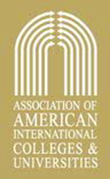 AAICU Annual MeetingAmerican College of ThessalonikiThessaloniki, GreeceApril 18 – 20, 2013AAICU Annual MeetingAmerican College of ThessalonikiThessaloniki, GreeceApril 18 – 20, 2013Thursday, April 18thThursday, April 18thMorning/AfternoonArrival in Thessaloniki/ Hotel Check-In        Official Opening of the AAICU Meeting        Official Opening of the AAICU Meeting07:00 p.m. pick up from Daios Hotel 7:10 p.m. pick up for Excelsior & City HotelsDepart Hotel by Bus7:30 p.m.	Welcome Cocktail at the Thessaloniki Museum of  Photography  located at the Thessaloniki Port Business Attire Friday, April 19th ***All meetings will take place in Eleftheriades Library (Anatolia / ACT Campus)Friday, April 19th ***All meetings will take place in Eleftheriades Library (Anatolia / ACT Campus)8:20 a.m. Daios Hotel8:25 a.m. City & Excelsior HotelsMeeting at the Hotel Lobby where you will be escorted to bus9:00 a.m. – 9:15 a.m. Welcome by President of AAICU and President of ACT9:15 a.m. – 10:45 a.m. “American Higher Education Overseas” (Speaker: Mark Weichold, Dean & CEO, Texas A& M University at Qatar)10:45 a.m. – 11:00 a.m.Coffee Break11:00 a.m. – 12:30 p.m.Community Service and Service Learning in Tertiary Education; Possibilities and Best Practices. (Speaker: Arian Kotsi, ACT Director of International Programs)12:30 p.m. – 1:30 p.m.Lunch at Eleftheriadis LibraryPresentation by Sponsor: Jenzabar1:30 p.m.– 2:30 p.m.Session on Political/Economic Instability Risk (Speaker: Dimitris Keridis, Ph.D. , Associate Professor of International Relations at Panteion University & Director of Navarino Network)2:30 p.m. – 4:00 p.m.Presidents’ Business Meeting (Presidents toSelect topics for discussion)2:30 p.m. – 4:00 p.m.Chief Academic Officers’ Business Meeting (Eleftheriades Library Seminar Room)4:30 p.m. – 7:00 p.m.Return to Hotels07:15 p.m. pick up from Daios Hotel 7:25 p.m. pick up for Excelsior & City HotelDepart Hotel by Bus8:00 p.m.Dinner hosted by Dr. & Mrs. Panos Vlachos at “B.” Restaurant located  at the Museum of Byzantine Culture in ThessalonikiBusiness Attire10:30 p.m.Return to Hotel by busSaturday,  April 20th***All meetings will take place in Bissell Library (ACT Campus)Saturday,  April 20th***All meetings will take place in Bissell Library (ACT Campus)8:20 a.m. Daios Hotel8:25 a.m. City Hotel & ExcelsiorMeeting at the Hotel Lobby where you will be escorted to bus9:00 am – 11:30 amBreakout for concurrent meetings of AAICU Committees11:30 am – 12:30 pmPlenary meeting report from Committees12:30 pm – 2:00 pmLunch at ACT Cafeteria Patio 2:00 pm – 4:00 pmOpen Activities4:00 pmReturn to Hotels8:10 p.m. Daios Hotel8:20p.m. City Hotel & Excelsior HotelDepart Hotel by Bus8:30 p.m.Dinner at “Rodi & Meli” Restaurant                                                                                                       Casual Attire10:30 p.m. – 11:00 p.m.Return to Hotel by bus